Коррекционно-развивающее занятиесо старшими дошкольникамиМишкина О.А.,педагог-психологТема. В мире профессийЦель: обобщить и систематизировать знания дошкольников о профессияхЗадачи:1.познакомить учащихся с миром профессий;2.развивать внимание, память, наглядно-образное мышление, мелкую моторику;3. прививать интерес к рабочим профессиям, воспитывать уважительное отношение к труду.Материалы и оборудование: ноутбук, видеопроектор, презентация, раздаточный материал и задания для каждого обучающегося.Ход занятия.1.Ритуал начала занятияЦель: развивать чувство группового единства.- Дети, возьмите друг друга за руки. Давайте вспомним девиз нашей группы:Мы с тобой рука в руке, Давай пожмём друг другу руки.Я желаю удачи тебе.Мы никогда не ведаем скуки.2.Вступительная беседа (слайд 1)Цель: введение в тему занятия.- Сегодня на занятии мы поговорим с вами о профессиях.- Кто знает, что такое профессия?- Кем работают ваши мамы и папы?Да, профессий век не счесть,Присмотреться время есть.Интересно всем узнать.- Кем же вы хотите стать?3. Игра «Угадай профессию»Цель: расширение знаний детей о мире профессий; развитие мышления.Ход игры: педагог-психолог читает загадки, дети отгадывают, если ответ правильный, размещают картинку с изображением данной профессии на доске.Он у постели больного сидитИ как лечиться всем говорит.Кто болен - он капли предложит принять.Тому, кто здоров, - разрешит погулять (врач) (слайд 2)Папа у меня – герой!Ходит в форме, с кобурой!Посреди ночного мракГде-то кража или драка?Сразу по «102» звоните, Папу моего зовите (полицейский) (слайд 3)Строю я высотный дом,Чтобы люди жили в нем.Есть готовый котлован,Есть леса, подъёмный кран.Есть кирпич, расвормеситель.Догадались? Я…(строитель) (слайд 4)В ресторане их найду я – Эти люди в колпаках.Над кастрюлями колдуютС поварёшками в руках (повар) (слайд 5)Все дороги мне знакомы,Я в кабине словно дома.Мне мигает светофор.Знает он, что я - …(шофёр) (слайд 6)Если сделались ребята Вдруг похожими на льва – Неухожена, лохмата,Словно с гривой голова,Можно волосы детишкамРасчесать, укоротить.Ну, а храбрым всем мальчишкамИ машинкой их постричь.Позабудьте все о страхе – Пострижёт вас…(парикмахер) (слайд 7)Мы заходим в магазин.Человек там есть один.Нам подскажет, что купить,Сколько нужно заплатить. Кто же этот молодец?Ну, конечно, …(продавец) (слайд 8)Кто, когда придёте в садик,По головке вас погладит?С кем вы день свой проведёте,Если мама на работе?Кто прочтёт стихи и сказки,Даст вам пластилин и краски?Рисовать, лепить научит,Ложки раздавать поручит?Выдумщица и мечтательница – Это ваша …(воспитательница) (слайд 9)У меня есть карандаш,Разноцветная гуашь,Акварель, палитра, кистьИ бумаги плотный лист.А ещё – мольберт-треножник,Потому, что я …(художник) (слайд 10)В школе учит он детей.
Строг,  но всё прощает.Помогает стать умней,Всё он объясняет (учитель)  (слайд 11)Вижу в небе самолёт,Как светящийся комочек.Управляет им пилот,По-другому, это - …(лётчик) (слайд 12)4.Упражнение «Найди  лишнее» (слайд 13)Цель:  развитие внимания, формирование мыслительных операций  анализа и обобщения.- Как ты думаешь, что здесь лишнее? Обведи в кружок.- Почему?- Как назвать одним словом остальные предметы?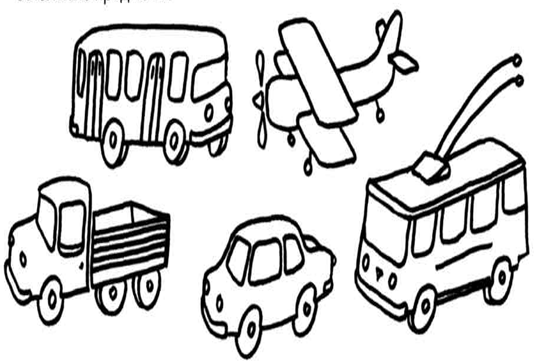 - Кто управляет самолётом?Он вернулся из полёта,Ведь летать - его работа.Начертил он в небе строчек.Он бесстрашный, смелый лётчик.- Профессия лётчика – сложная и интересная. Пилот должен много знать, быть внимательным и собранным. Давайте проверим, обладаете ли вы качествами, необходимыми для данной профессии.5.Упражнение «Раскрась самолёт» (слайд 14)Цель: формирование умения удерживать инструкцию, развитие оперативной памяти, мышления;  - Внимательно прослушайте задание: раскрась маленькие самолёты так, чтобы большой самолёт был между синим и жёлтым, а желтый был рядом с зелёным. Инструкция повторяется дважды.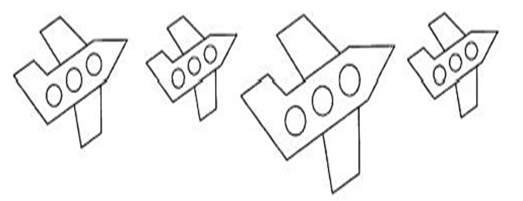 - Где находится большой самолёт?- С каким рядом должен быть зелёный по цвету самолёт?- Нужно ли раскрашивать большой самолёт?- Лётчику приходится одновременно следить за огромным количеством приборов. - Давайте посмотрим, как выглядит внутри кабина пилота (слайд 15)- Похожи эти приборы на наше следующее задание?6. Упражнение «Продолжи ряд» (слайд 16)Цель:  развитие мышления, мелкой моторики.- Нарисуй в каждом ряду недостающую фигуру.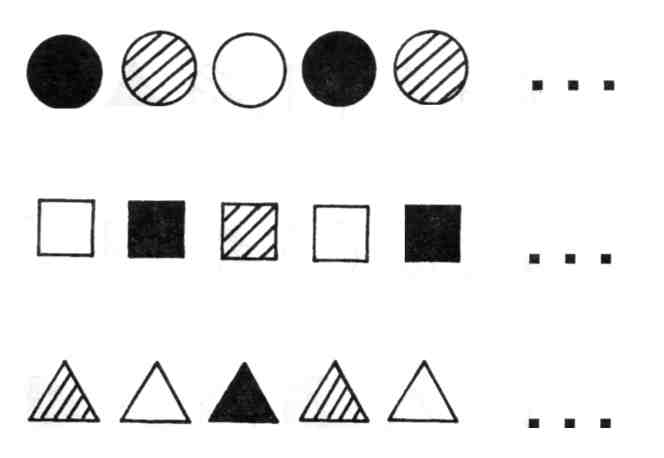 7.Физкультминутка «Профессии» (слайд17)Цель: снятие мышечного напряжения, восстановление работоспособностиЯ – шофёр, помыл машину,Сел за руль, расправил спину.Загудел мотор и шиныЗашуршали у машины.(имитация вождения автомобиля)Подметает дворник двор,Убирает дворник сор(имитация подметания)Наш охранник на постуСмело смотрит в темноту.(повороты, приставив ладони к глазам)Наши лётчики-пилотыПриготовились к полёту(руки в стороны, наклоны)А портной сошьёт для насБрюки – просто высший класс.(имитация шитья)Я – маляр, шагаю к вамС кистью и ведром.Свежей краской буду сам Красить новый дом.(имитация движений)Все профессии нужны, Все профессии важны.8. Видео (МР4) Детская энциклопедия. Тема «Профессии для детей» (слайд 18)Цель: расширение знаний о мире профессий, восстановление работоспособности, создание эмоционального настроя на предстоящую работу.9. Графический диктант «Автомобиль» (слайд 19)Цель: развитие пространственной ориентации, мелкой моторики.Вот он по дороге едетИ глядит на светофор.Вы подскажите мне, дети,Как зовут его? (шофёр).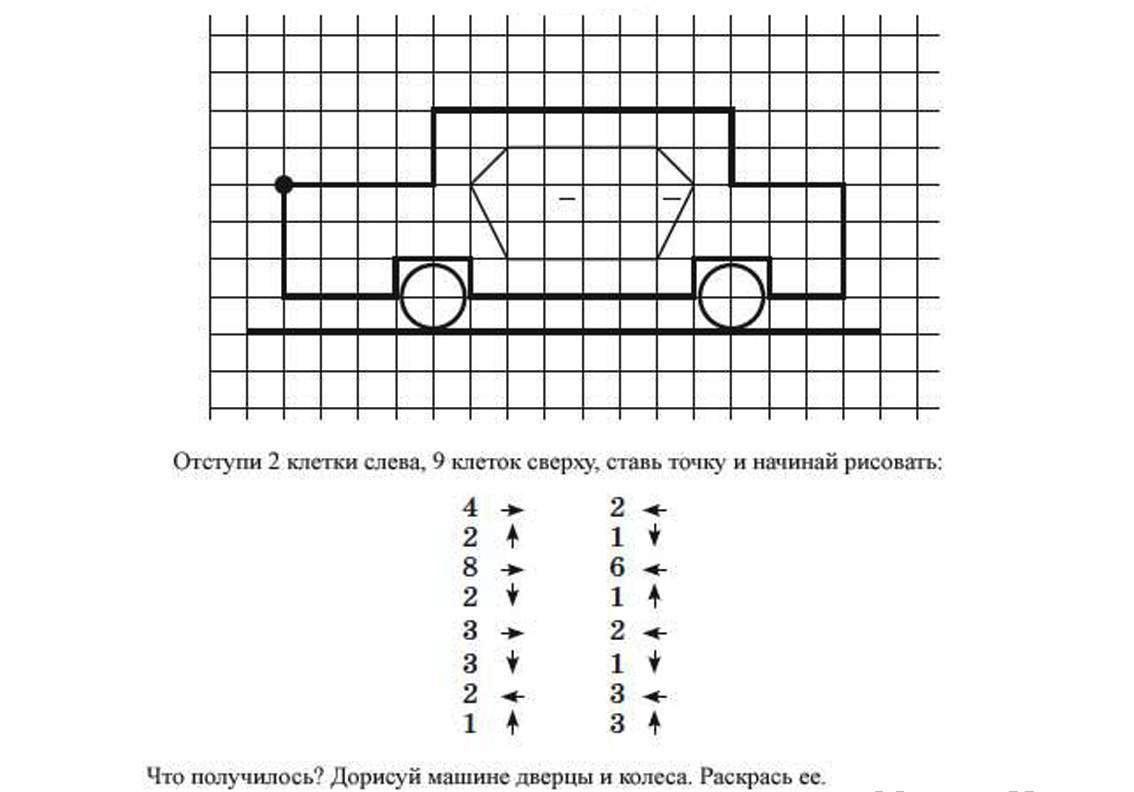 10. Упражнение «Штриховка» (слайд 20)Цель: развитие зрительного восприятия, координации в системе «глаз-рука», мелкой моторики.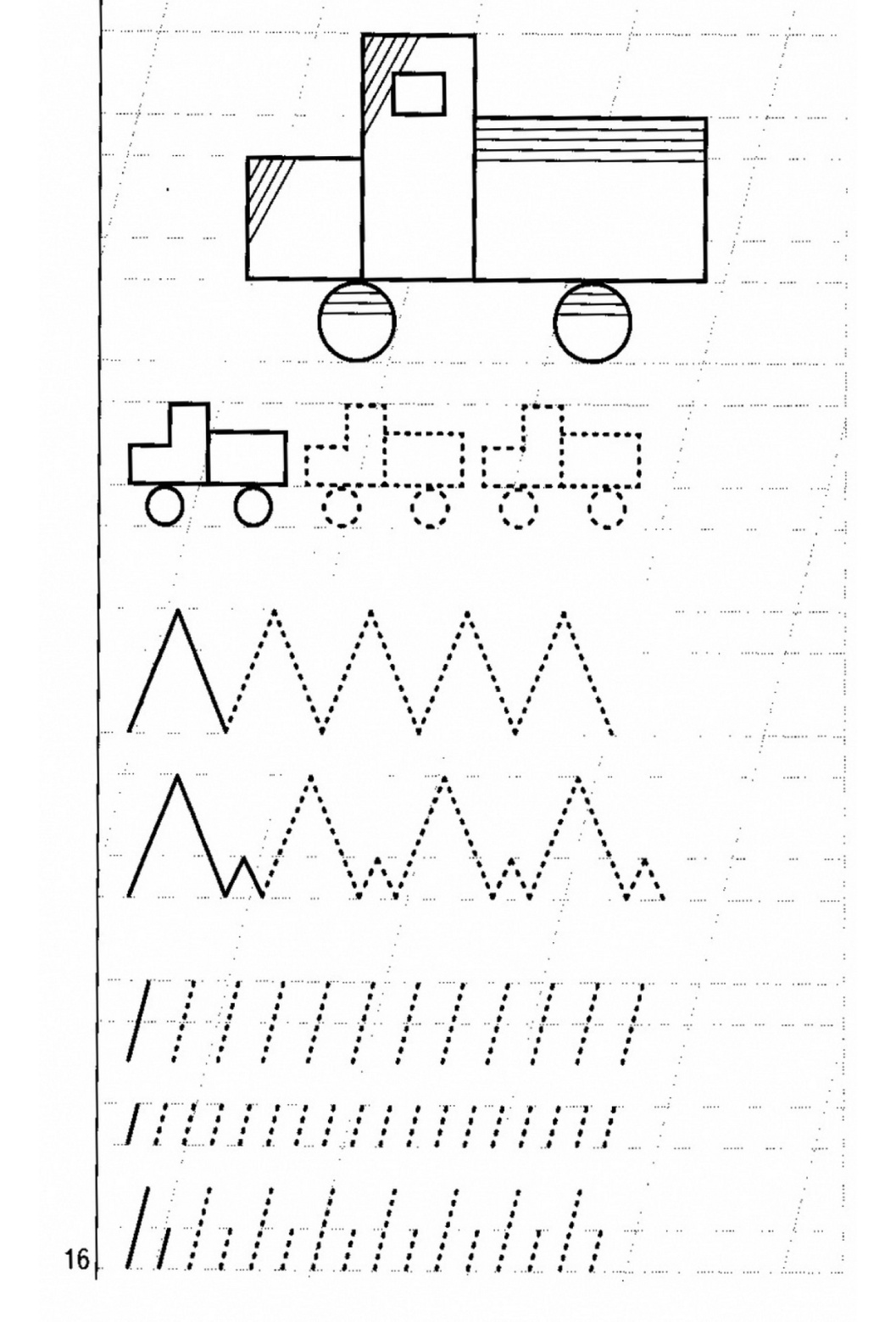 11. Упражнение  «Найди 10 отличий» (слайд 21)Цель: развитие произвольного внимания.- Посмотрите внимательно, кто изображён на картинке? (продавец)За прилавком магазина,Где красивая витрина,Покупателей он ждётИ товары продаёт.- Посмотрите на витрины справа и слева и найдите 10 отличий.12. Игра «Найди лишнее» (слайды 23-33)Цель: развитие внимания и  мышления- Посмотрите на картинки, найдите предметы, не принадлежащие к данной профессии.- Найдите лишнее в каждой строчке  и обведите в кружок (слайды 34-35)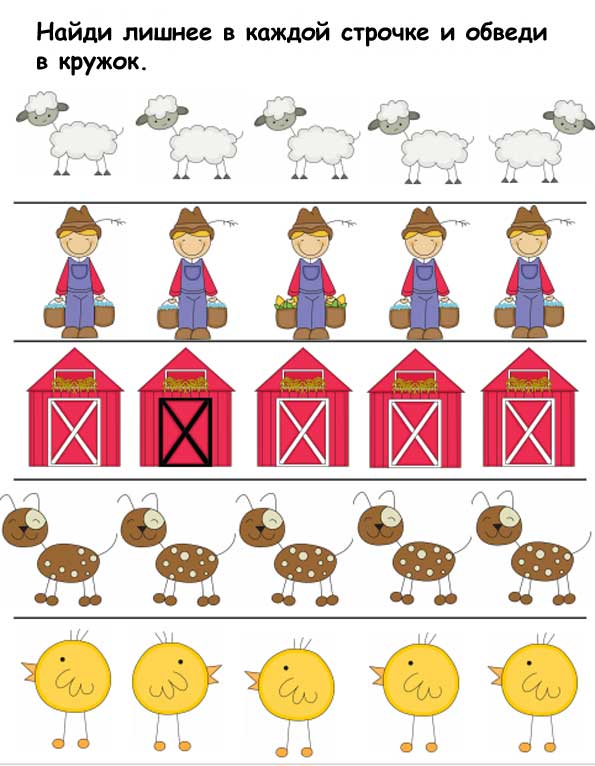 13. Подведение итогов занятия. Рефлексия (слайд 36)- С какими профессиями мы с вами сегодня познакомились?- Что нового узнали?Трактор водит – ... (тракторист),
Электричку – ... (машинист),
Стены выкрасил – ... (маляр),
Доску выстрогал – ... (столяр),
В доме свет провел – ... (монтер),
В шахте трудится – ... (шахтер),
В жаркой кузнеце – ... (кузнец).
Кто всё знает – молодец!- Какие задания вам больше всего понравились?- Было ли вам трудно выполнять какие-то из них?- Что вам больше всего запомнилось?- Чему новому вы сегодня научились?Профессий много есть на свете,Но выбрать вы должны лишь ту,Что всех дороже вам на свете, 
Чтоб посвятить себя труду. 